The Commonwealth of MassachusettsExecutive Office of Health and Human ServicesDepartment of Public HealthBureau of Health Care Safety and QualityDivision of Health Care Facility Licensure and Certification67 Forest Street, Marlborough, MA 01752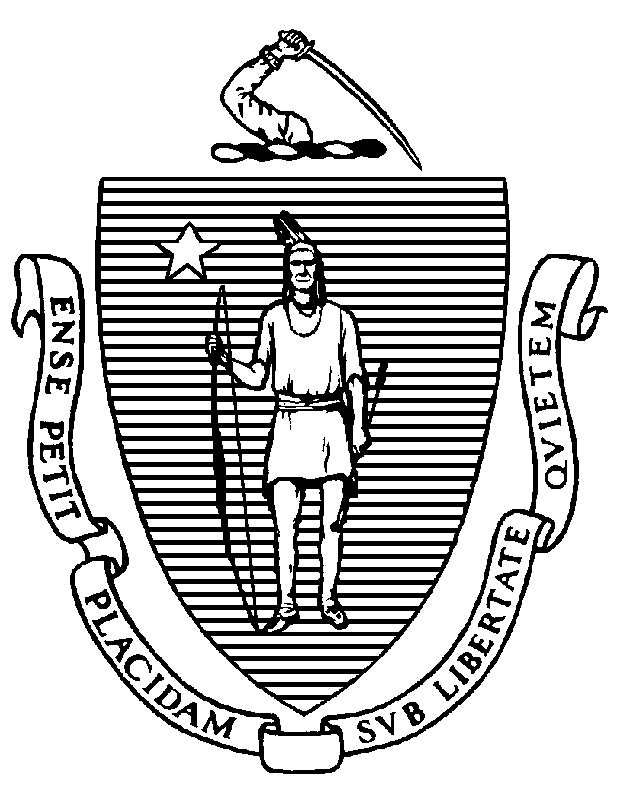 September 15, 2023Crystal M. Bloom, Esq. Husch BlackwellOne Beacon Street, Suite 1320Boston, MA 02108crystal.bloom@huschblackwell.com BY EMAIL ONLYRe: 	Review of Response Following Essential Services Finding	Facility:	Baystate Wing Hospital	Services:	Inpatient Psychiatric Service	Ref. #:		2181-321Dear Attorney Bloom:On September 6, 2023, the Department of Public Health (the "Department") received from you, on behalf of Baystate Wing Hospital Corporation, a response to our August 18, 2023, letter indicating that Baystate Wing Hospital (the “Hospital”) must file a plan with the Department detailing how access to services will be maintained following the discontinuation of Inpatient Psychiatric Services. Thank you for responding to our request in a timely manner.Pursuant to 105 CMR 130.122(G) the Department has completed its review of the submitted access plan.  As a result of this review, the Department has prepared the following comments:Suspension of Admissions:  In your response dated September 5, 2023, you stated the Hospital would suspend admissions to the inpatient psychiatric unit approximately two weeks before the planned closure so inpatient episodes of care for all or most of the patients in the unit could be completed. The Department requests confirmation the new hospital will have the necessary capacity to take new admissions coinciding with Baystate Wing Hospitals suspension of admissions two weeks prior to closure. Medically Complex Inpatients: In your response dated September 5, 2023, you provided a brief description of how the Hospital intends to manage medically complex inpatients. The Department requests information on the current volume of patients at the Hospital with co-occurring medical needs along with additional information on the mechanism by which these patients will be referred to other inpatient psych units. Specifically, the Department requests information on whether patients with co-occurring medical needs will be admitted through the ED of alternative delivery sites or if there is a mechanism for direct admission. Additionally, the Department requests information on the current capacity of the alternative sites listed in your response to receive medical complex inpatients.  Under the provisions of 105 CMR 130.122(G), the Hospital must submit a timely response to the comments of the Department.  Please submit your comments within 10 days of your receipt of this letter to my attention, in order that we may complete our review of the pending closure.  Thank you for your continued cooperation in this process. If you have any questions, please contact me at Stephen.Davis@Mass.Gov. Sincerely,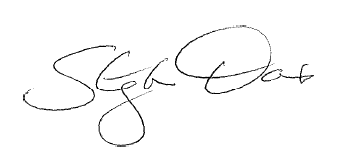 Stephen DavisDivision Directorcc:	E. Kelley, DPH	J. Bernice, DPH	K. Fillo, DPH	S. Lewis, DPH 	R. Kaye, DPHJ. Gagne, DPHJ. O. Boeh-Ocansey, Jr., DPHM. Callahan, DPHR. Rodman, Husch Blackwell